SURAT PERNYATAAN KEASLIAN NASKAH DAN PERNYATAAN PENYERAHAN HAK CIPTA NASKAHSaya/kami yang bertanda tangan di bawah ini :Saya/kami menyatakan bahwa artikel tersebut di atas merupakan naskah asli yang bersifat ilmiah, hasil pemikiran sendiri, bukan saduran/terjemahan, dan belum pernah dipublikasikan di media apapun. Saya/kami bersedia bertanggung jawab jika kelak terdapat pihak tertentu yang merasa dirugikan secara pribadi atau tuntutan hukum atas diterbitkannya artikel ini.Saya/kami juga menyerahkan hak milik atas naskah tersebut kepada Redaksi Jurnal Neraca: Jurnal Pendidikan dan Ilmu Ekonomi Akuntansi jika diterima untuk dipublikasikan dan oleh karenanya Redaksi berhak memperbanyak dan mempublikasikan sebagian atau keseluruhannya. Demikian pernyataan ini saya/kami buat untuk dapat dipergunakan sebagaimana mestinya.Makassar, 26 Februari 2022 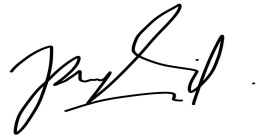 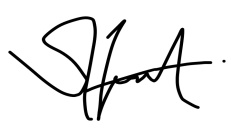 ...................................   .........................................(Suhandi Saminja1)         (Ahmad Fadhil Imran2)* Data untuk penulis korespondensi** Setelah diisi dan ditandatangani, dalam bentuk pdf mohon diunggah sebagai supplementary file ke situs Jurnal Neraca: Jurnal Pendidikan dan Ilmu Ekonomi Akuntansi bersama dengan artikel atau dikirimkan ke email : jurnalneraca.pakunpgriplg@gmail.com Nama Penulis:1) Suhandi Saminja2) Ahmad Fadhil ImranInstitusi*:Universitas Negeri YogyakartaEmail*:ahmadfadhil.2019@student.uny.ac.idJudul Artikel:Analisis Perputaran Kas terhadap Profitabilitas Pada Perusahaan Subsektor Makanan dan Minuman Di Bursa Efek Indonesia